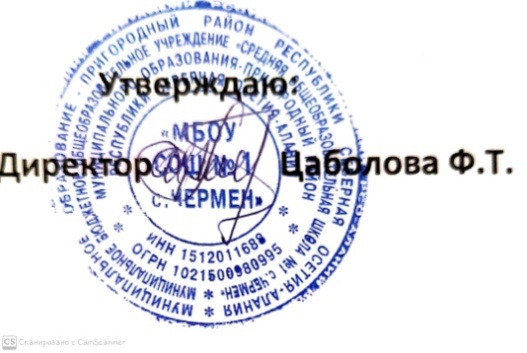 МенюНа   16. 02№Наименование блюдаВыход, грЗАВТРАКдля организации питания детей в МБОУ «ООШ №1 с.Чермен» ЗАВТРАКдля организации питания детей в МБОУ «ООШ №1 с.Чермен» 1.Масло сливочное102.Сосиска отварная503.Пюре картофельное с маслом сливочным150/54.Хлеб пшеничный205.Хлеб ржаной206.Чай с сахаром200/157.банан100/150Энергетическая ценность, ккалЭнергетическая ценность, ккал625,39